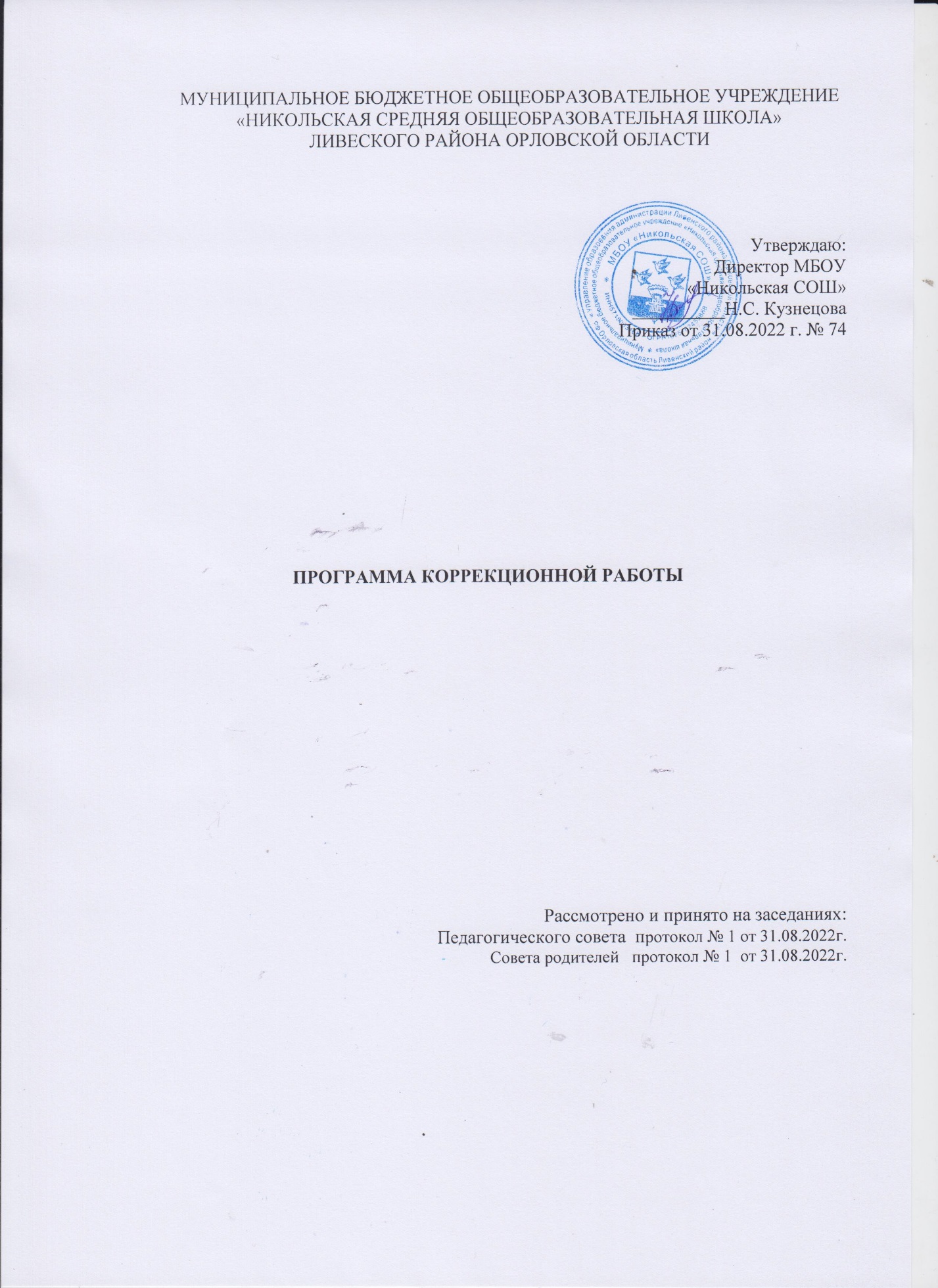 МУНИЦИПАЛЬНОЕ БЮДЖЕТНОЕ ОБЩЕОБРАЗОВАТЕЛЬНОЕ УЧРЕЖДЕНИЕ «НИКОЛЬСКАЯ СРЕДНЯЯ ОБЩЕОБРАЗОВАТЕЛЬНАЯ ШКОЛА»ЛИВЕНСКОГО РАЙОНА ОРЛОВСКОЙ ОБЛАСТИУтверждаю:                                                                                                       Директор МБОУ «Никольская СОШ»__________Н.С. КузнецоваПриказ от 31.08.2022 г. № 74ПРОГРАММА КОРРЕКЦИОННОЙ РАБОТЫРассмотрено и принято на заседаниях:  Педагогического совета протокол № 1 от 31.08.2022г.Совета родителей   протокол № 1 от 31.08.2022г.
Программа коррекционной работы (ПКР) является неотъемлемым структурным
компонентом основной образовательной программы. МБОУ «Никольская  СОШ».
ПКР разработана для обучающихся с трудностями в обучении и социализации.
В соответствии с ФГОС НОО и ООО программа коррекционной работы, направлена на
осуществление индивидуально-ориентированной психолого-педагогической помощи
детям с трудностями в обучении и социализации в освоении программы основного общего
образования, их социальную адаптацию и личностное самоопределение.
Программа коррекционной работы обеспечивает:
o выявление индивидуальных образовательных потребностей обучающихся,
направленности личности, профессиональных склонностей;
o систему комплексного психолого-педагогического сопровождения в условиях
образовательной деятельности, включающего психолого-педагогическое
обследование обучающихся и мониторинг динамики их развития, личностного
становления, проведение индивидуальных и групповых коррекционно-развивающих занятий;
o успешное освоение основной общеобразовательной программы основного общего
образования, достижение обучающимися с трудностями в обучении и
социализации предметных, метапредметных и личностных результатов.
ПКР предусматривает создание условий обучения и воспитания, позволяющих учитывать
индивидуальные образовательные потребности обучающихся посредством
дифференцированного психолого-педагогического сопровождения, индивидуализации
и дифференциации образовательного процесса.
ПКР уровня основного общего образования непрерывна и преемственна с другими
уровнями образования (начальным, средним).
Программа ориентирована на развитие потенциальных возможностей обучающихся и их
потребностей более высокого уровня, необходимых для дальнейшего обучения и
успешной социализации.
ПКР может быть реализована при разных формах получения
образования, включая обучение на дому и с применением дистанционных технологий.
Степень включенности специалистов в программу коррекционной работы
устанавливается МБОУ «Никольская СОШ». Объем помощи, направления и содержание
коррекционно-развивающей работы с обучающимся определяются на
основании заключения психолого-педагогического консилиума МБОУ «Никольская СОШ»
(ППК) и психолого-медико-педагогической комиссии (ПМПК).
Реализация программы коррекционной работы предусматривает создание системы
комплексной помощи на основе взаимодействия специалистов сопровождения и
комплексного подхода к организации сопровождающей деятельности. Основным
механизмом, обеспечивающим системность помощи, является психолого-педагогический
консилиум МБОУ «Никольская СОШ».
Цели, задачи и принципы построения программы коррекционной работы.
Цель программы коррекционной работы заключается в определении комплексной
системы психолого-педагогической и социальной помощи обучающимся с трудностями в
обучении и социализации для успешного освоения основной образовательной программы
на основе компенсации имеющихся нарушений и пропедевтики производных трудностей;
формирования социальной компетентности, развития адаптивных способностей личности
для самореализации в обществе.
Задачи ПКР отражают разработку и реализацию содержания основных направлений
работы (диагностическое, коррекционно-развивающее и психопрофилактическое,
консультативное, информационно-просветительское).
Задачи программы:
 определение индивидуальных образовательных потребностей обучающихся с
трудностями в обучении и социализации и оказание обучающимся
специализированной помощи при освоении основной образовательной программы
основного общего образования;
 определение оптимальных психолого-педагогических и организационных условий
для получения основного общего образования обучающимися с трудностями в
обучении и социализации, для развития личности обучающихся, их
познавательных и коммуникативных способностей;
 разработка и использование индивидуально-ориентированных коррекционно-развивающих образовательных программ, учебных планов для обучающихся с
трудностями в обучении и социализации с учетом особенностей психофизического
развития обучающихся, их индивидуальных возможностей;
 реализация комплексного психолого-педагогического и социального
сопровождения обучающихся (в соответствии с рекомендациями ППк и ПМПК
при наличии);
 реализация комплексной системы мероприятий по социальной адаптации и
профессиональной ориентации обучающихся с трудностями в обучении и
социализации;
 осуществление информационно-просветительской и консультативной работы с
родителями (законными представителями) обучающихся с трудностями в обучении
и социализации.
Содержание программы коррекционной работы определяют следующие принципы:
—Преемственность. Принцип обеспечивает создание единого образовательного
пространства при переходе от начального общего образования к основному общему
образованию, способствует достижению личностных, метапредметных, предметных
результатов освоения основных образовательных программ основного общего
образования, необходимых школьникам с трудностями в обучении и социализации для
продолжения образования. Принцип обеспечивает связь программы коррекционной
работы с другими разделами программы основного общего образования: программой
формирования универсальных учебных действий, программой воспитания и социализации
обучающихся.
—Соблюдение интересов обучающихся. Принцип определяет позицию специалиста,
который призван решать проблему обучающихся с максимальной пользой и в интересах
обучающихся.
—Непрерывность. Принцип гарантирует обучающемуся и его родителям непрерывность
помощи до полного решения проблемы или определения подхода к ее решению.
—Вариативность. Принцип предполагает создание вариативных условий для получения
образования обучающимся, имеющими различные трудности в обучении и социализации.
—Комплексность и системность. Принцип обеспечивает единство в подходах к
диагностике, обучению и коррекции трудностей в обучении и социализации,
взаимодействие учителей и специалистов различного профиля в решении проблем
обучающихся. Принцип предполагает комплексный психолого-педагогический характер
преодоления трудностей и включает совместную работу педагогов и ряда специалистов
(педагог-психолог, учитель-логопед).
Перечень и содержание направлений работы
Направления коррекционной работы — диагностическое,
коррекционно-развивающее и психопрофилактическое, консультативное,
информационно-просветительское — раскрываются содержательно в разных
организационных формах деятельности МБОУ «Никольская СОШ».
Данные направления отражают содержание системы комплексного психолого-педагогического сопровождения детей с трудностями в обучении и социализации.
Характеристика содержания направлений коррекционной работы
Диагностическая работа включает:
 выявление индивидуальных образовательных потребностей обучающихся с
трудностями в обучении и социализации при освоении основной образовательной
программы основного общего образования;
 проведение комплексной социально-психолого-педагогической диагностики
психического (психологического) и(или) физического развития обучающихся с
трудностями в обучении и социализации; подготовка рекомендаций по оказанию
обучающимся психолого-педагогической помощи в условиях образовательной
организации;
 определение уровня актуального развития и зоны ближайшего развития
обучающегося с трудностями в обучении и социализации, выявление резервных
возможностей обучающегося;
 изучение развития эмоционально-волевой, познавательной, речевой сфер и
личностных особенностей обучающихся;
 изучение социальной ситуации развития и условий семейного воспитания
обучающихся;
 изучение адаптивных возможностей и уровня социализации обучающихся;
 изучение индивидуальных образовательных и социально-коммуникативных
потребностей обучающихся;
 системный мониторинг уровня и динамики развития обучающихся, а также
создания необходимых условий, соответствующих индивидуальным
образовательным потребностям обучающихся с трудностями в обучении и
социализации;
 мониторинг динамики успешности освоения образовательных программ основного
общего образования, включая программу коррекционной работы.
Коррекционно-развивающая и психопрофилактическая работа включает:
 реализацию комплексного индивидуально-ориентированного психолого-педагогического и социального сопровождения обучающихся с трудностями в
обучении и социализации в условиях образовательного процесса;
 разработку и реализацию индивидуально-ориентированных коррекционно-развивающих программ; выбор и использование специальных методик, методов и
приемов обучения в соответствии с образовательными потребностями
обучающихся с трудностями в обучении и социализации;
 организацию и проведение индивидуальных и групповых коррекционно-развивающих занятий, необходимых для преодоления нарушений развития,
трудностей обучения и социализации;
 коррекцию и развитие высших психических функций, эмоционально-волевой,
познавательной и коммуникативной сфер;
 развитие и укрепление зрелых личностных установок, формирование адекватных
форм утверждения самостоятельности;
 формирование способов регуляции поведения и эмоциональных состояний;
 развитие форм и навыков личностного общения в группе сверстников,
коммуникативной компетенции; совершенствовании навыков социализации и
расширении социального взаимодействия со сверстниками;
 организацию основных видов деятельности обучающихся в процессе освоения
ими образовательных программ, программ логопедической помощи с учетом их
возраста, потребностей в коррекции/компенсации имеющихся нарушений и
пропедевтике производных трудностей;
 психологическую профилактику, направленную на сохранение, укрепление и
развитие психологического здоровья обучающихся;
 психопрофилактическую работу по сопровождению периода адаптации при
переходе на уровень основного общего образования;
 психопрофилактическую работу при подготовке к прохождению государственной
итоговой аттестации;
 развитие компетенций, необходимых для продолжения образования и
профессионального самоопределения;
 совершенствование навыков получения и использования информации (на основе
ИКТ), способствующих повышению социальных компетенций и адаптации в
реальных жизненных условиях;
 социальную защиту ребенка в случаях неблагоприятных условий жизни при
психотравмирующих обстоятельствах, в трудной жизненной ситуации.
Консультативная работа включает:
 выработку совместных обоснованных рекомендаций, единых для всех участников
образовательного процесса, по основным направлениям работы с обучающимися с
трудностями в обучении и социализации;
 консультирование специалистами педагогов по выбору индивидуально-ориентированных методов и приемов работы;
 консультативную помощь семье в вопросах выбора стратегии воспитания и
приемов коррекционно-развивающего обучения, в решении актуальных трудностей
обучающегося;
 консультационную поддержку и помощь, направленные на содействие свободному
и осознанному выбору обучающимися профессии, формы и места обучения в
соответствии с профессиональными интересами, индивидуальными способностями
и психофизиологическими особенностями.
Информационно-просветительская работа включает:
 информационную поддержку образовательной деятельности обучающихся, их
родителей (законных представителей), педагогических работников;
 различные формы просветительской деятельности (лекции, беседы,
информационные стенды, печатные материалы, электронные ресурсы),
направленные на разъяснение участникам образовательного процесса —
обучающимся (как имеющим, так и не имеющим трудности в обучении и
социализации), их родителям (законным представителям), педагогическим
работникам — вопросов, связанных с особенностями образовательного процесса;
 проведение тематических выступлений, онлайн-консультаций для педагогов и
родителей (законных представителей) по разъяснению индивидуальнотипологических особенностей различных категорий обучающихся с трудностями в
обучении и социализации.
В учебной внеурочной деятельности коррекционно-развивающие занятия со
специалистами (учитель-логопед, педагог-психолог ) планируются по индивидуальноориентированным коррекционно-развивающим программам.
Во внеучебной внеурочной деятельности коррекционно-развивающая работа может
осуществляться по программам дополнительного образования разной направленности
(художественно-эстетическая, оздоровительная и др.), опосредованно стимулирующих
преодоление трудностей в обучении, развитии и социальной адаптации.
Механизмы реализации программы
Для реализации требований к ПКР, обозначенных во ФГОС НОО и ООО, в МБОУ «Никольская СОШ» создана рабочая группа, в которую наряду с основными учителями включены узкие специалисты.
ПКР реализуется МБОУ «Никольская СОШ» поэтапно.
На подготовительном этапе определяется нормативно-правовое обеспечение
коррекционно-развивающей работы, анализируется состав обучающихся с трудностями в
обучении и социализации в образовательной организации, индивидуальные
образовательные потребности обучающихся; сопоставляются результаты обучения на
предыдущем уровне образования; создается (систематизируется, дополняется) фонд
методических рекомендаций.
На основном этапе разрабатываются общая стратегия обучения и воспитания
обучающихся, организация и механизм реализации коррекционно-развивающей работы;
раскрываются направления и ожидаемые результаты коррекционно-развивающей работы,
описываются специальные требования к условиям реализации ПКР. Особенности
содержания индивидуально-ориентированной работы представлены в рабочих
коррекционно-развивающих программах, которые прилагаются к ПКР.
На заключительном этапе осуществляется внутренняя экспертиза программы, возможна
ее доработка; проводится обсуждение хода реализации программы на школьных
консилиумах, методических объединениях групп педагогов и специалистов,
работающих с обучающимися; принимается итоговое решение.
Для реализации ПКР в МБОУ «Никольская СОШ» может быть создана служба
комплексного психолого-педагогического и социального сопровождения и поддержки
обучающихся.
Комплексное психолого-педагогическое и социальное сопровождение и поддержка
обучающихся с трудностями в обучении и социализации обеспечиваются специалистами
МБОУ «Никольская СОШ» (педагогом-психологом, учителем-логопедом),
регламентируются локальными нормативными актами, а также ее уставом, реализуется
преимущественно во внеурочной деятельности.
Одним из условий комплексного сопровождения и поддержки обучающихся является
тесное взаимодействие специалистов при участии педагогов МБОУ «Никольская СОШ»,
представителей администрации и родителей (законных представителей).
Взаимодействие специалистов общеобразовательной организации обеспечивает системное
сопровождение обучающихся специалистами различного профиля в образовательном
процессе.
Наиболее распространенная и действенная форма организованного взаимодействия
специалистов — это консилиумы общеобразовательной организации, которые
предоставляют многопрофильную помощь обучающимся и их родителям (законным
представителям) в решении вопросов, связанных с адаптацией, обучением, воспитанием,
развитием, социализацией обучающихся с трудностями в обучении и социализации.
Психолого-педагогический консилиум (ППк) МБОУ «Никольская СОШ» является
внутришкольной формой организации сопровождения школьников с трудностями в
обучении и социализации.
Цель работы ППк: выявление индивидуальных образовательных потребностей
обучающихся и оказание им помощи (выработка рекомендаций по обучению и
воспитанию; выбор и отбор специальных методов, приемов и средств обучения).
Специалисты консилиума проводят мониторинг и следят за динамикой развития и
успеваемости обучающихся, своевременно вносят коррективы в программу обучения и в
рабочие коррекционно-развивающие программы; рассматривают спорные и
конфликтные случаи, предлагают и осуществляют отбор необходимых для обучающегося
дополнительных дидактических материалов и учебных пособий.
Условия реализации программы
Психолого-педагогическое обеспечение:
—обеспечение дифференцированных условий (оптимальный режим учебных нагрузок);
—обеспечение психолого-педагогических условий (коррекционно-развивающая
направленность учебно-воспитательного процесса);
—учет индивидуальных особенностей и особых образовательных, социально-коммуникативных потребностей обучающихся;
—соблюдение комфортного психоэмоционального режима;
—использование современных педагогических технологий, в том числе информационных, (для оптимизации образовательного процесса, повышения его эффективности,
доступности);
—развитие коммуникативных компетенций, необходимых для жизни человека в
обществе, на основе планомерного введения в более сложную социальную среду,
расширения повседневного жизненного опыта, социальных контактов с другими людьми;
—обеспечение активного сотрудничества обучающихся в разных видах деятельности,
обогащение их социального опыта, активизация взаимодействия с разными партнерами по
коммуникации за счет расширения образовательного, социального, коммуникативного
пространства;
—обеспечение специализированных условий (определение комплекса специальных задач
обучения, ориентированных на индивидуальные образовательные потребности
обучающихся;
—использование специальных методов, приемов, средств обучения;
—обеспечение участия всех обучающихся образовательной организации в проведении
воспитательных, культурно-развлекательных, спортивно -оздоровительных и иных
досуговых мероприятий;
—обеспечение здоровьесберегающих условий (оздоровительный и охранительный режим,
укрепление физического и психического здоровья, профилактика физических,
умственных и психологических перегрузок обучающихся, соблюдение санитарногигиенических правил и норм).
Программно-методическое обеспечение
В процессе реализации программы коррекционной работы в МБОУ «Никольская СОШ»
использованы рабочие коррекционно-развивающие программы социально-педагогической направленности, диагностический и коррекционно-развивающий
инструментарий, необходимый для осуществления профессиональной деятельности
учителя, педагога-психолога, учителя-логопеда, а так же программы коррекционных
курсов, предусмотренных адаптированными основными образовательными программами
основного общего образования обучающихся с ограниченными возможностями здоровья.
Кадровое обеспечение
Коррекционно-развивающая работа, в МБОУ «Никольская СОШ», осуществляется специалистами соответствующей квалификации, имеющими специализированное образование, и педагогами, прошедшими обязательную курсовую или другие виды профессиональной подготовки.Уровень квалификации работников МБОУ «Никольская СОШ» для каждой занимаемойдолжности соответствует квалификационным характеристикам по соответствующейдолжности.Педагогические работники МБОУ «Никольская СОШ» имеют четкое представление обособенностях психического и (или) физического развития школьников с трудностями вобучении и социализации, об их индивидуальных образовательных и социально-коммуникативных потребностях, о методиках и технологиях организацииобразовательного и воспитательного процесса.Материально-техническое обеспечениеМатериально-техническое обеспечение заключается в создании надлежащей материально-технической базы, позволяющей обеспечить адаптивную и коррекционно-развивающуюсреду образовательной организации, в том числе надлежащие материально-техническиеусловия, обеспечивающие возможность для беспрепятственного доступа обучающихся снедостатками физического и (или) психического развития в здания и помещенияобразовательной организации и организацию их пребывания и обучения.Информационное обеспечениеНеобходимым условием реализации ПКР является созданная, информационнойобразовательной среды и на этой основе развитие дистанционной формы обучения сиспользованием современных информационно-коммуникационных технологий.Обязательным является система широкого доступа обучающихся, родителей (законныхпредставителей), педагогов к сетевым источникам информации, к информационнометодическим фондам, предполагающим наличие методических пособий и рекомендаций по всем направлениям и видам деятельности, наглядных пособий, мультимедийных, аудио- и видеоматериалов.Результатом реализации указанных требований является создание комфортнойразвивающей образовательной среды:—преемственной по отношению к начальному общему образованию и учитывающейособенности организации основного общего образования, а также спецификупсихофизического развития школьников с трудностями обучения и социализации наданном уровне общего образования;—обеспечивающей воспитание, обучение, социальную адаптацию и интеграцию;—способствующей достижению целей основного общего образования, обеспечивающейего качество, доступность и открытость для обучающихся, их родителей (законныхпредставителей);—способствующей достижению результатов освоения основной образовательнойпрограммы основного общего образования обучающимися в соответствии стребованиями, установленными Стандартом.Планируемые результаты реализации коррекционной работы.Программа коррекционной работы предусматривает выполнение требований к результатам, определенным ФГОС НОО и ООО.Планируемые результаты ПКР имеют дифференцированный характер и определяютсяиндивидуальными программами развития обучающихся.В зависимости от формы организации коррекционно-развивающей работы планируютсяразные группы результатов (личностные, метапредметные, предметные). В урочнойдеятельности отражаются предметные, метапредметные и личностные результаты.Во внеурочной — личностные и метапредметные результаты.Личностные результаты — индивидуальное продвижение обучающегося в личностномразвитии (расширение круга социальных контактов, стремление к собственнойрезультативности и др.).Метапредметные результаты — овладение общеучебными умениями с учетоминдивидуальных особенностей; совершенствование умственных действий, направленныхна анализ и управление своей деятельностью; сформированность коммуникативныхдействий, направленных на сотрудничество и конструктивное общение.Предметные результаты (овладение содержанием ООП ООО, конкретных предметныхобластей; подпрограмм) определяются совместно с учителем с учетом индивидуальныхособенностей разных категорий школьников с трудностями в обучении и социализации.Достижения обучающихся рассматриваются с учетом их предыдущих индивидуальныхдостижений. Это может быть учет собственных достижений обучащегося (на основепортфеля его достижений).Мониторинг освоения ПКР проводится на ППк в ходе анализа результатовдиагностической работы специалистов. Оценка образовательных достижений освоенияПКР осуществляется экспертной группой.
